Если Вам необходима помощь психолога, Вы нуждаетесь в совете, поддержке, квалифицированные специалисты готовы помочь Вам в разрешении  возникших трудностей.8-800-2000-122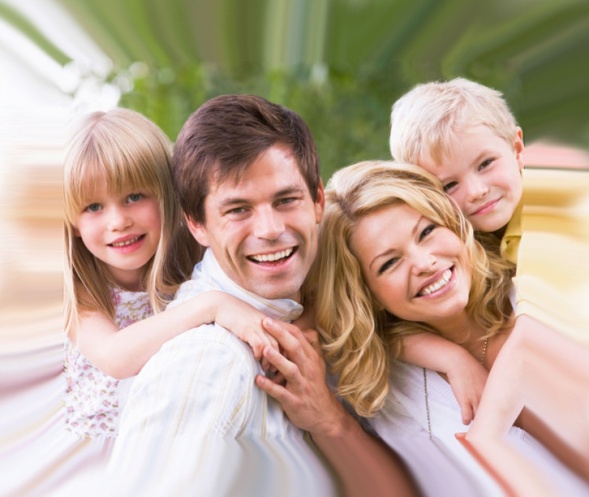 Все консультации анонимные и бесплатные. Звонки  могут осуществляться как с  мобильного, так и со стационарного телефона.По всем волнующим Вас вопросам можно обратиться к специалистамДетского Телефона Доверия8-800-200-122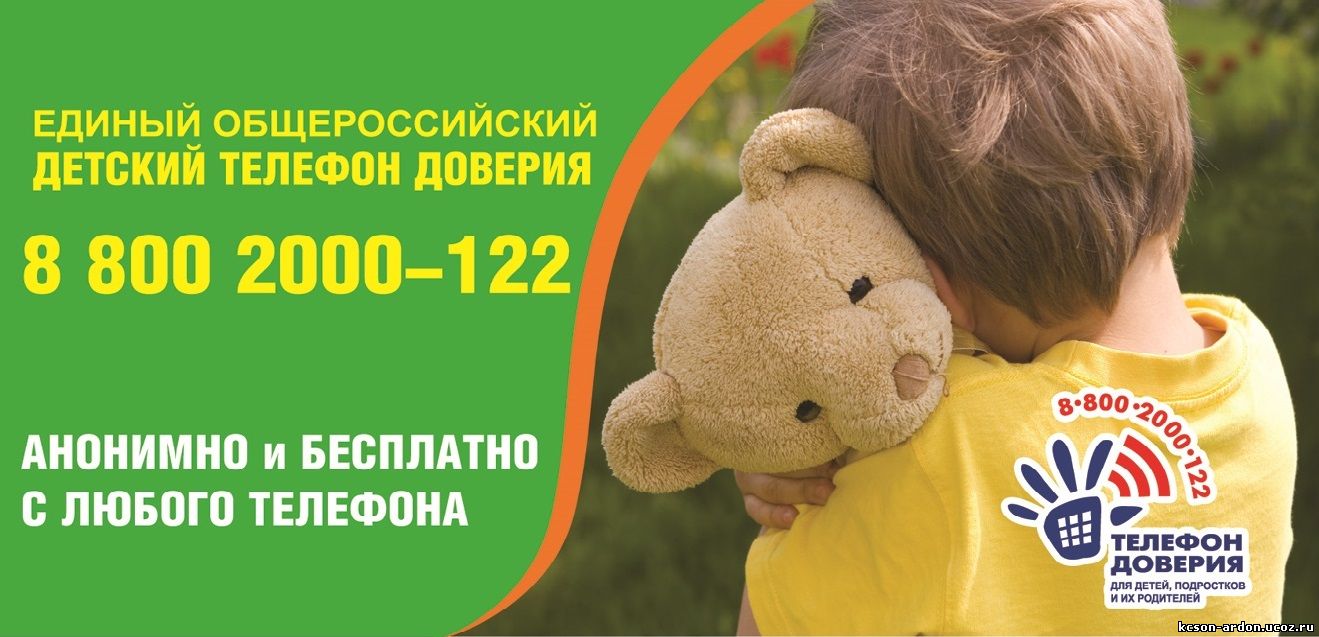 Детский Телефон Доверияработает без выходных и праздничных дней с 9:00 до 21:00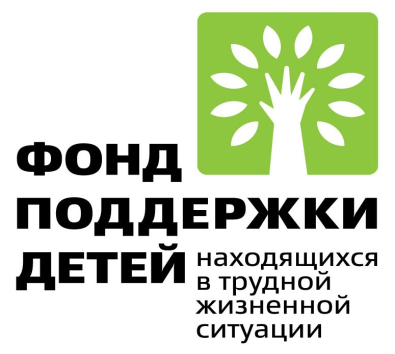 ДЕТСКИЙ ТЕЛЕФОН  - ЕДИНЫЙ ОЩЕРОССИЙСКИЙ НОМЕР8-800-2000-122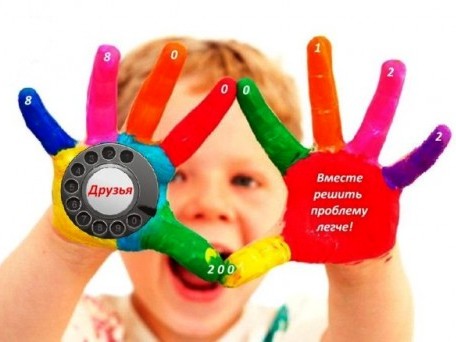 Информация для родителейДетский телефон доверия - это служба психологической помощи детям, подросткам и их родителям.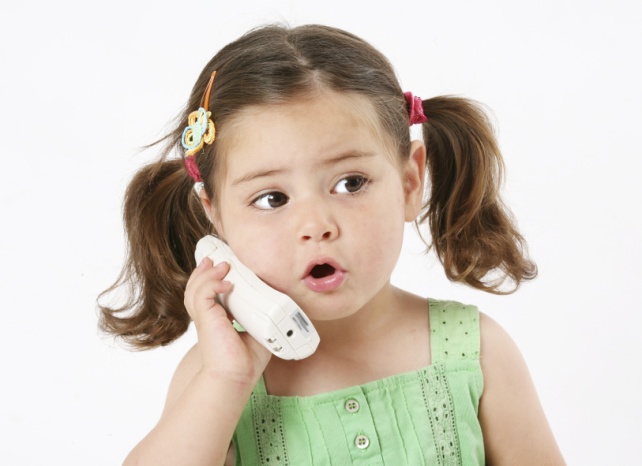 Позвонив на Детский телефон доверия, любой ребенок может получить необходимую психологическую помощь в случаях жестокого обращения в семье, на улице, в школе. Также, ребенок, оказавшись в затруднительном положении,  сможет поговорить с психологом, который оценит его эмоциональное состояние и посоветует, как лучше поступить в трудной ситуации.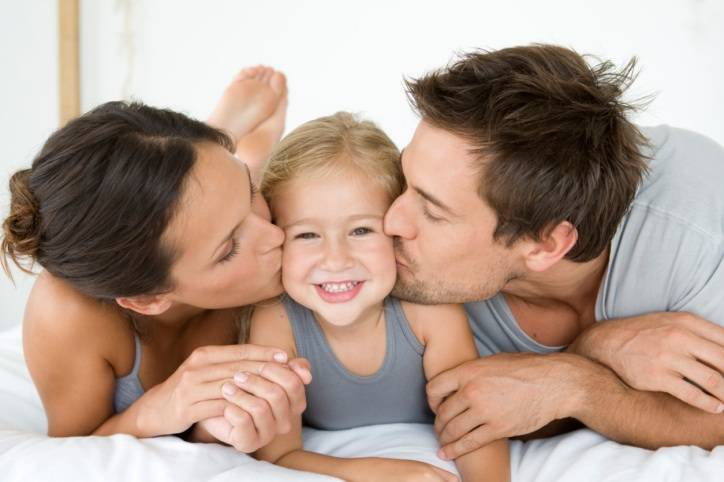 Принципы помощи Детского телефона доверияДоступность КонфиденциальностьАнонимность Бесплатность ГуманизмЭкстренность Уважаемые родители, Вы   можете позвонить на Детский телефон доверия если:отсутствует взаимопонимание с ребенкомнужно понять ребенка, его мотивы поведенияребенок неуверен в себе, у него проблемы во взаимоотношениях со сверстникамипоявились подозрения в том, что подросток употребляет наркотики, алкоголь или табакнастораживает поведение подростка – его грубость, раздражительность, агрессивность, конфликтностьребенок не хочет ходить в школухотите поговорить с ребенком о важном, но не знаете как начать    8-800-2000-122